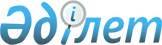 О внесении изменений и дополнений в постановление Правительства Республики Казахстан от 12 декабря 2001 года N 1623
					
			Утративший силу
			
			
		
					Постановление Правительства Республики Казахстан от 3 июня 2003 года N 523. Утратило силу постановлением Правительства Республики Казахстан от 23 апреля 2008 года N 381.



      


Сноска. Постановление Правительства РК от 3 июня 2003 года N 523 утратило силу постановлением Правительства РК от 23.04.2008 


 N 381 


.



      В целях расширения возможностей доступа продукции сельских товаропроизводителей на торговые рынки, развития конкуренции и принятия безотлагательных мер, направленных на снижение розничных цен на продовольственные товары, Правительство Республики Казахстан постановляет:




      1. Внести в 
 постановление 
 Правительства Республики Казахстан от 12 декабря 2001 года N 1623 "О мерах по стабилизации цен на важнейшие продовольственные товары" (САПП Республики Казахстан, 2001 г., N 47, ст. 553) следующие изменения и дополнения:



      дополнить пунктом 2-1 следующего содержания:



      "2-1. Министерствам внутренних дел, транспорта и коммуникаций, здравоохранения, сельского хозяйства Республики Казахстан обеспечить устранение неправомерных действий, создающих задержку транспортных средств, осуществляющих перевозки продовольственных товаров, в том числе плодоовощной продукции физическими и юридическими лицами на автомобильных дорогах по территории Республики Казахстан, при наличии сопроводительных документов установленного образца, в том числе, удостоверяющих параметры автотранспортных средств, качество и безопасность продукции, свидетельствующих о происхождении товара и выданных соответствующими уполномоченными органами.";



      пункт 3 исключить;



      в пункте 5:



      слова "Агентству Республики Казахстан по регулированию естественных монополий, защите конкуренции и поддержке малого бизнеса Республики Казахстан" заменить словами "Агентству Республики Казахстан по регулированию естественных монополий и защите конкуренции";



      в пункте 7:



      в подпункте 5) после слов "торговых рынках," дополнить словами "а также перемещающих товар через контрольно-пропускные посты на автомобильных дорогах по территории Республики Казахстан";



      дополнить подпунктами 6)-8), следующего содержания:



      "6) совместно с торгово-закупочными организациями рассмотреть возможность осуществления закупок продовольственных товаров в сельской местности для поставок на торговые рынки областных, районных центров и городов;



      7) с учетом мнения предпринимателей регионов разработать и внедрить схему приобретения ими на лизинговой основе специальных автомобилей, оборудованных холодильными установками для перевозки скоропортящихся продовольственных товаров, в том числе плодоовощной продукции;



      8) рассмотреть возможность:



      освещения по местным каналам телевидения и другим средствам массовой информации проблемных вопросов в сфере торговой деятельности, деятельности частных предпринимателей, в том числе различных ситуаций, возникающих на рынках и других торговых точках между потребителями и продавцами;



      публикации в средствах массовой информации рекламных и информационных материалов о поступлениях, наличии, ценах и местах реализации продовольственных товаров;



      в соответствии с действующим законодательством Республики Казахстан продления сроков аренды земельных участков, занятых под торговые рынки, на длительный период, осуществления продажи земельных участков, занятых под действующие торговые рынки, и под строительство новых рынков по согласованию сторон (предпринимателей и акимата);



      предоставления хозяйствующим субъектам-производителям сельскохозяйственной продукции специализированных площадей, соответствующих требованиям санитарных правил и норм "Санитарно-гигиенические требования к устройству, содержанию и эксплуатации продовольственных рынков", утвержденным 
 приказом 
 главного государственного санитарного врача Республики Казахстан от 4 сентября 2002 года N 38, расположенных на доступном для потребителей месте, действующих на постоянной основе для реализации продовольственных товаров, в том числе с грузовых автомобилей;



      выдачи водителям грузовых автомобилей, осуществляющих поставку продовольственных товаров и сельхозпродукции при въезде на территорию соответствующих административно-территориальных единиц, схем-путеводителей или информационных буклетов о наличии хранилищ, складов и иных пунктов хранения, оптовой купли-продажи продовольственных товаров и сельхозпродукции.";



      дополнить пунктом 7-1 следующего содержания:



      "7-1. В месячный срок акимам Карагандинской, Северо-Казахстанской, Западно-Казахстанской областей и города Астаны совместно с акимами других областей и города Алматы организовать встречи между предпринимателями для заключения договоров по прямым поставкам продовольственных товаров, в том числе плодоовощной продукции с привлечением территориальных подразделений Министерства индустрии и торговли Республики Казахстан в сфере торговли.".




      2. Настоящее постановление вступает в силу со дня подписания.


      Премьер-Министр




      Республики Казахстан


					© 2012. РГП на ПХВ «Институт законодательства и правовой информации Республики Казахстан» Министерства юстиции Республики Казахстан
				